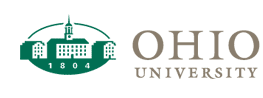 Pregnancy Accommodation RequestInstructionsSubmit this form to the Office of Equity and Civil Rights Compliance (ECRC) in person at Lindley Hall 006, Athens, OH 45701; via fax at 740-593-9168, or via email at equity@ohio.edu. A staff member will contact you regarding the request.Provide THE FOLLOWING INFORMATIONContact Information:Name: 			Campus or Other Mailing Address: 	Email Address: 		Phone: 	If you are a student:	Class Status:							 Enrollment: 						Campus: 	 	Academic Department: 	Department Chair: 		 Academic Advisor: 	Attach your course schedule to this form. If you are an employee:	Campus: 	 	Department: 	Department Chair/Head: 		 Supervisor: 	Are you a full-time or part-time employee? 			Required Work Schedule: 			Accommodation Information:Describe any initial accommodations you are requesting. Please describe any additional factors that may impact your pregnancy or potential academic and/or employment accommodations. If a physician has instructed you to seek specific accommodation(s), please provide documentation of those instructions. Additionally if you have sought assistance from any Ohio University employee (such as your supervisor or advisor) prior to this request to ECRC, please provide any documentation you might have about those arrangements.ECRC is responsible for institutional and individual compliance with the following policies:Sexual Misconduct, policy 03.004  http://www.ohio.edu/policy/03-004.html Equal Employment and Educational Opportunity, policy 40.001  http://www.ohio.edu/policy/40-001.htmlThe American with Disabilities Act Compliance, policy 03.003  http://www.ohio.edu/policy/03-003.htmlWhistle-blowing and Retaliation, policy 03.006  http://www.ohio.edu/policy/03-006.htmlSignature of Person Submitting This Form							Date